lMADONAS NOVADA PAŠVALDĪBA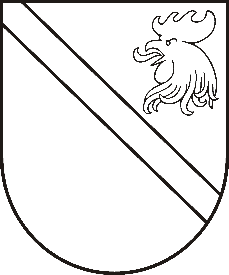 Reģ. Nr. 90000054572Saieta laukums 1, Madona, Madonas novads, LV-4801 t. 64860090, fakss 64860079, e-pasts: dome@madona.lv ___________________________________________________________________________MADONAS NOVADA PAŠVALDĪBAS DOMESLĒMUMSMadonā2018.gada 22.maijā								Nr.188									(protokols Nr.8, 10.p.)Par bezcerīgo parādsaistību segšanu par pašvaldības dzīvokļiem Kalsnavas pagastā       	Kalsnavas pagasta pārvalde 07.05.2018. ir saņēmusi SIA ”Kalsnavas komunālais uzņēmums” iesniegumu (reģistrēts 07.05.2018. ar Nr.KAL/1-13.2/18/200), kurā uzņēmums lūdz segt bezcerīgās parādsaistības EUR 1 378,03 apmērā par pašvaldības īres dzīvokļiem sekojošiem parādniekiem:xxx Parāda summa EUR 1276,73. Īrniece ir mirusi. xxx dēls xxx šo gadu laikā nespēja segt parādsaistības .xxx Parāda summa EUR 101,30. Īrniece ir mirusi.Noklausījusies domes priekšsēdētāja A.Lungeviča sniegto informāciju, ņemot vērā 16.05.2018. Uzņēmējdarbības, teritoriālo un vides jautājumu komitejas atzinumu, atklāti balsojot: PAR – 11 (Agris Lungevičs, Zigfrīds Gora, Ivars Miķelsons, Andrejs Ceļapīters, Antra Gotlaufa, Artūrs Grandāns, Gunārs Ikaunieks, Andris Sakne, Rihards Saulītis, Aleksandrs Šrubs, Gatis Teilis), PRET – NAV,  ATTURAS – NAV, Madonas novada pašvaldības dome  NOLEMJ:       1.Piešķirt finansējumu SIA “Kalsnavas komunālais uzņēmums” parādu segšanai EUR 1 378, 03 apmērā par pašvaldībai piederošajiem dzīvokļiem īrnieku nāves gadījuma  t.sk., par: 2.Finansējumu piešķirt no Kalsnavas pagasta pārvaldes nesadalītajiem līdzekļiem. Domes priekšsēdētājs						A.LungevičsParādnieka vārds, uzvārdsParāda summa EURParāds par dzīvokliPiezīmesxxx 1 276,73Strauta iela 11, Jāņukalns, Kalsnavas pagastsMirisxxx 101,30Aiviekstes māja 32-4, Aiviekste, Kalsnavas pagasts Miris